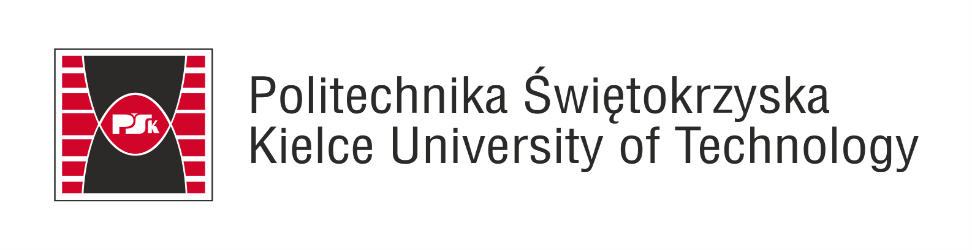 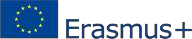 TEACHERConfirmation of stayERASMUS+ STAFF MOBILITY FOR TEACHINGAcademic year …………/……SENDING INSTITUTIONRECEIVING INSTITUTIONThis is to certify that Ms/Mr ……………………………… teaching staff member  of Kielce University of Technology took part in teaching activities at……………………………………………................................................................ from …………….......… till …..................…………… and lectured 8 hours.Date:Signed:Family name:First name:Country:PolandName of sending institution:Kielce University of Technology (PL KIELCE01)Faculty/Department:Country:Name of receiving institution:Faculty/Department: